<<ΑΥΛΑΙΑ & ΠΑΜΕ>>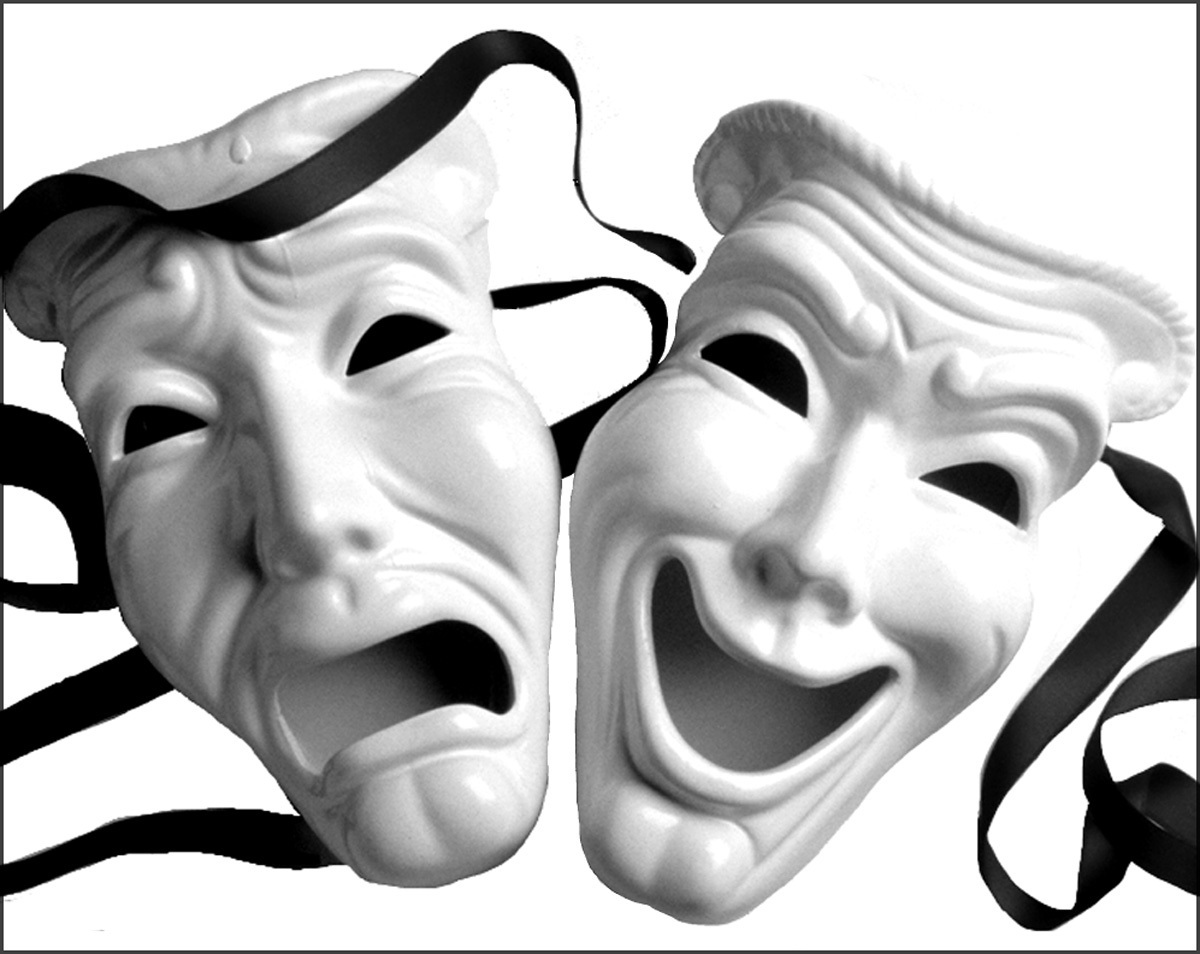 ΘΕΑΤΡΙΚΗ ΟΜΑΔΑ 7ου ΓΕΛ ΙΛΙΟΥΑΝΤΙ ΣΗΜΕΙΩΜΑΤΟΣ ΣΚΗΝΟΘΕΤΗ	Σημείωμα σκηνοθέτη δεν υπάρχει εδώ, γιατί δεν υπάρχει σκηνοθέτης κι αυτό γιατί δεν υπάρχει θεατρικό έργο και ηθοποιοί για να σκηνοθετηθούν, ούτε κάποια θεατρική παράσταση θα παρακολουθήσετε… υπάρχει όμως θεατρική πράξη.               Πριν λίγους μήνες μου ζητήθηκε να αναλάβω την ευθύνη της θεατρικής ομάδας του 7ου Γενικού Λυκείου Ιλίου… συνάντησα λοιπόν έξι μαθητές και μπήκα στην διαδικασία να σκεφτώ τι θα κάνω μαζί τους… κατέληξα ότι θα ‘θελα να τους μεταδώσω «τί είναι Θέατρο» για μένα…   ξεκίνησε λοιπόν μια περιπέτεια και μια σχέση μεταξύ μας  που κατέληξε σε αυτό που θα δείτε απόψε… ένιωσα πως σε όλο αυτό θα έπρεπε να έχω μια βοήθεια… και δεν βρήκα καλύτερη από τους ίδιους τους θεατρικούς συγγραφείς. Με όχημα λοιπόν τις λέξεις τους προσπαθήσαμε να καταλάβουμε τί είναι τέχνη, τί είναι λόγος και πως μπορούμε να μεταφέρουμε έντεχνα και με ασφάλεια τις λέξεις αυτές…              Κάθε μαθητής πήρε κάποιους μονολόγους, μελέτησε, εξασκήθηκε πάνω σε αυτούς και πάνω στην σκηνή θα πρέπει να φανεί καλός μεταφορέας… γιατί σε αυτή την «μετακόμιση» τα πράγματα που κουβαλά είναι ακριβά… πολύτιμα… καλά αμπαλαρισμένα θα πρέπει να φτάσουν στον προορισμό τους… σώα και ασφαλή…             Αυλαία και πάμε… καλό δρόμο… θα σας δω στο τέρμα.. ίσως…                                                                                                                                       Πάτρα  5/5/2012                                                                                                                                 Βαγγέλης ΛάσκαρηςΜΟΝΟΛΟΓΟΙΆμλετ, του Ουίλιαμ Σαίξπηρ, ερμηνεύει η Εύη ΚαψιμαλάκουΣυμβολαιογράφος, του Νίκου Βασιλειάδη, ερμηνεύει η Αργυρώ Παπαδάκη Θα σε πάρει ο δρόμος, του Σάκη Σερέφα, ερμηνεύει η Αμαλία ΚιασούρηΗ ψεύτρα, του Ζαν Κοκτώ, ερμηνεύει η Δέσποινα ΘεοχάρηΚαλοκαίρι και καταχνιά, του Τένεσι Ουίλιαμς, ερμηνεύει η Νίκη ΑξιωτοπούλουΠοιος ανακάλυψε την Αμερική, της Χρύσας Σπηλιώτη, ερμηνεύει η Εύη ΚαψιμαλάκουΔον Ζουάν, του Μολιέρου, ερμηνεύει ο Γιάννης ΚριθινάκηςΡιχάρδος ο Γ, του Ουίλιαμ Σαίξπηρ, ερμηνεύει η Αμαλία ΚιασούρηΜατωμένος γάμος, του Φεντερίκο Γκαρθία Λόρκα, ερμηνεύει η Νίκη ΑξιωτοπούλουΚαλιγούλας, του Αλμπέρ Καμύ, ερμηνεύει ο Γιάννης ΚριθινάκηςΟ τυχαίος θάνατος ενός αναρχικου, του Ντάριο Φο, ερμηνεύει η Νίκη ΑξιωτοπούλουΗ Εβραία, του Μπέρτολτ Μπρέχτ, ερμηνεύει η Δέσποινα ΘεοχάρηΓελώντας άγρια, του Κρίστοφερ Ντουράνγκ, ερμηνεύει η Αργυρώ Παπαδάκη  …τι είναι Θέατρο για μένα… θα ήθελα να μοιραστούμε το παρακάτω…«Η τέχνη δεν είναι στα μάτια μου μια μοναχική απόλαυση. Είναι ένα μέσο να συγκινεί κανείς το μεγαλύτερο αριθμό ανθρώπων με το να τους προσφέρει μια προνομιούχα εικόνα των κοινών πόνων και ευχαριστήσεων. Δεν επιτρέπεται στον καλλιτέχνη να απομονωθεί` τον υποτάσσει στην πιο ταπεινή και την πιο παγκόσμια αλήθεια. Κι αυτός που συχνά διάλεξε την μοίρα του καλλιτέχνη γιατί αισθανόταν διαφορετικός, μαθαίνει πολύ γρήγορα πως δεν θα θρέψει την τέχνη του με το να είναι διαφορετικός, αλλά ομολογώντας την ομοιότητα του στους άλλους, μεσοστρατίς της ομορφιάς που δεν μπορεί να ξεριζωθεί. Γι’ αυτό το λόγο οι αληθινοί καλλιτέχνες δεν περιφρονούν τίποτε υποχρεώνονται να καταλάβουν αντί να κρίνουν.»                                                                                                                                           ΑΛΜΠΕΡ ΚΑΜΥ  